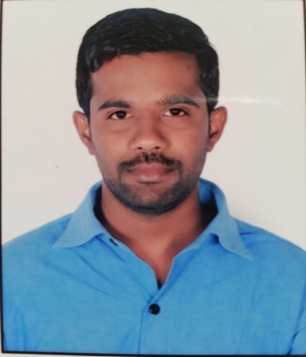 Contact. No:Visa StatusVisit VisaArrival Date:10/12/2016Due Date:02/03/2017PatilPatil.139221@2freemail.com Objective                To work in a quality environment with freedom to be innovative, creative and using my ability, management skills that could drive the growth further and make a significant contribution in achieving the business focus and mission of the company.          Professional ExperienceI worked as a customer service executive (BPO) Inbond and Outbond tele caller with hermes I ticket private ltd as a collection executive 3 yearsHandling inbond and outbond callsDetermines requirements by working with customersResolves problems by clarifying issues; researching and exploring answers and alternative solutions; implementing solutions; escalating unresolved problemsMaintains call center database by entering informationEducational Profile	M.com correspondence (Banking) (2012-2014) from Karnataka university dharwad, Karnataka  B.com (regular) (2009-2012) from K A lokapur College, Karnataka University, Dharwad and secured an aggregate of 70%.Area of InterestCustomer service executiveTele calling collection deptTele sales and marketingReceptionistMy Skills	 InterpersonalLeadershipProblem SolvingDecision makingMy Strengths	 Hard workingTeam playerGood communicationTime managementCo-Curricular ActivitiesMember of National Service Scheme During 2007-10Undergone a personality development camp “AWAKENING” at KKID,Anaikati, Coimbatore.Represented college in All Indian management Association (AIMA) management games.Computer skillsPackages : MS Office,MS excelOS           : WindowsInternet KnowledgePersonal profile:Name	     : patilDOB         : 01/06/1991Marital status  : SingleLanguages Known : English, Hindi, Kannada & MarathiDeclarationI do hereby confirm that the information given in this form is true to do the best of my knowledge and belief.         Date:         Place:                                                                                       